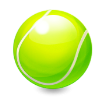 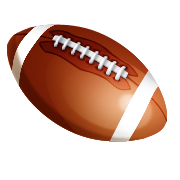 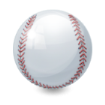 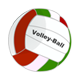 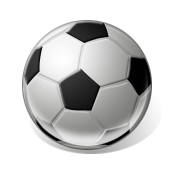 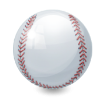 Celebrate With Us: 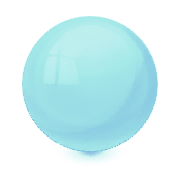 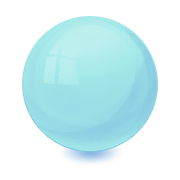  “Pick a Sport” Birthday PartiesSoccer-Tennis-Flag FootballKick Ball-DodgeballParty Package: $215.00 Up to 10 Participants $15.00 Each Additional GuestIncludes: One Hour on Turf 17 Field Sport of Choice with Sports HostThirty Minutes on the Mezzanine with Party Host Pizza and Beverage for each GuestInvitations/Table Cloths/Plates“TURF17”  FIELD at Goshen Sports1717 17M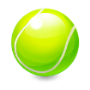 Goshen, NY 10924845-294-0017www.turf17.com